MINI PELLE KUBOTA KX027- 4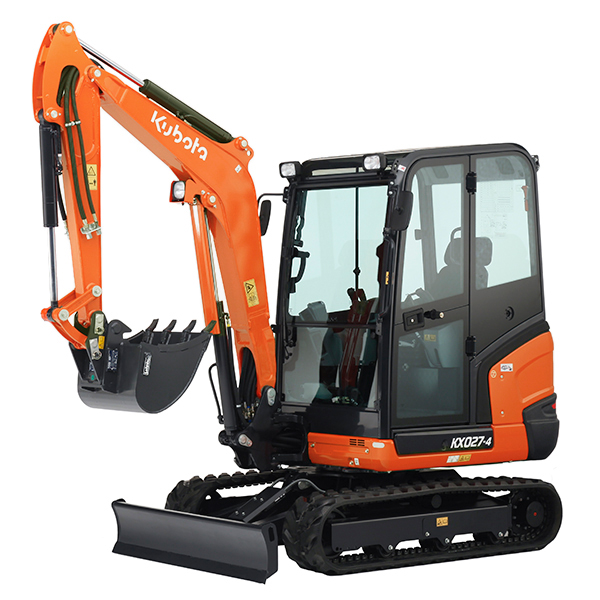 E2 - Analyse préparatoire à uneIntervention- Unité U 2 –DOSSIER SUJET-REPONSEDOSSIER SUJET : Identifié DS, numéroté DS 1/7 à DS 7/7Le Dossier Sujet est à rendre dans son intégralité en fin d’épreuve L’usage de la calculatrice avec mode examen actif est autorisé.L’usage de calculatrice sans mémoire, « type collège » est autorisé.Problématique :Vous travaillez dans l’entreprise ALTO concession Kubota située ZAC de Plaine, 12 rue de Pologne, 68170 Rixheim.Monsieur Meyer Albin (n° de tél : 06 29 73 00 **), conducteur d’engins de Travaux Publics dans l’entreprise PEV, basée 12 avenue de Gail, 67210 Obernai (n° de tél : 03 88 47 64 **), vous téléphone le 12 Octobre 2020, à 9 heures. Sa mini pelle Kubota KX027-4 qui affiche 512 heures a un problème de fonctionnement. Le problème sur l’équipement se manifeste de la façon suivante : Depuis une semaine, la machine manque de puissance au niveau de la flèche. Le client vous explique que lorsqu’il a une charge trop importante dans le godet, la flèche refuse de se soulever mais par contre les autres mouvements fonctionnent correctement.Aucun code défaut n’est affiché sur le pupitre.Cette machine a été achetée et entretenue dans votre entreprise. Le client vous demande si un technicien peut se déplacer sur place pour intervenir pour corriger le problème de fonctionnement ainsi qu’effectuer la révision prévue pour les 500 heures.Attention : Le client est soucieux du temps d’immobilisation de la machine qu’il souhaiterait le plus court possible. Nota : en commandant les pièces avant 16h vous pouvez être livré le lendemain matin pour 8h.Le dossier Sujet-Réponse, qui reprend l’organisation d’une intervention, se décompose en 3 parties :1ère partie : la révision des 500 heures selon le plan d’entretien prévu par le constructeur qui se compose des besoins et attentes du client, de l’ordre de réparation, des éléments pris en compte pour la révision, du bon de commande pièces et ingrédients.2ème partie : l’analyse fonctionnelle et structurelle nécessaire à la compréhension du système hydraulique, en préambule du diagnostic d’après le problème décrit par le client.3ème partie : la recherche de panne d’après les informations décrites par le client et les informations portées dans le dossier technique.Il s’agit dans un premier temps d’écouter le client, de reformuler ses propos afin de s’assurer que l’on a bien compris sa demande.Puis, de poser des questions complémentaires sur les symptômes :Le passé de la machine, le défaut est-il présent en permanence ou non ? Quelles sont les conditions d’apparition du défaut, les interventions récentes ?Donner l’adresse complète de l’entreprise pour laquelle vous travaillez.		                 …………………………………………………………………………………………………………..D’après le plan d’entretien, combien d’opérations faut-il faire pour la révision concernant la machine de M. Meyer.     						………………………………………..…………………………………………………………………..Estimer le coût d’intervention pour le déplacement d’un technicien ainsi que le temps de trajet.								Coût du déplacement d’un technicien :  …………………………………………………………………………………………………………………………..............................................................................................................................................................Temps de trajet : …………………………………………………………….Indiquer la présence ou non d’un code défaut au tableau de bord en vous aidant des informations portées par le client (entourer la bonne réponse)Code défaut : 		oui	          non                       Estimer le temps d’immobilisation du matériel en tenant compte du forfait d’entretien du constructeur et de la recherche de panne (justifier votre réponse) :                         ………………………………………..…………………………………………………………………..En tenant compte du plan de charge de l’atelier ci-dessous, planifier votre intervention :       Compléter l’ordre de réparation ci-dessous (Zones blanches) :				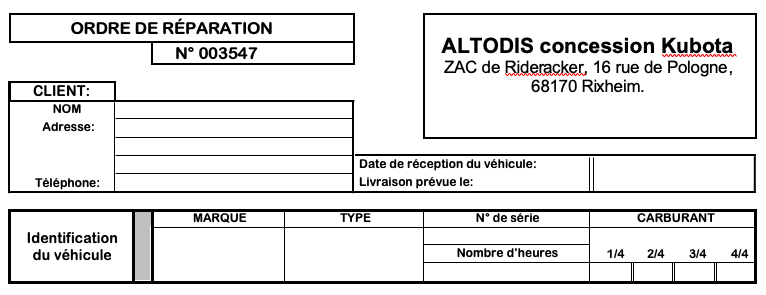 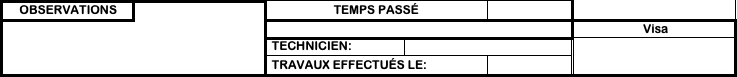 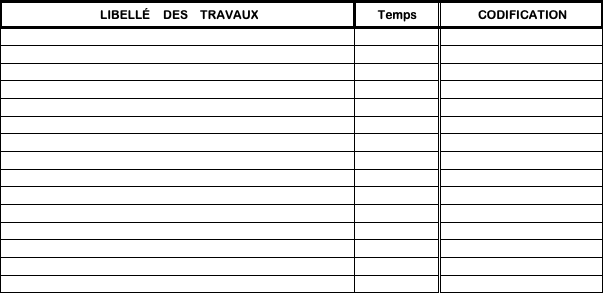 Expliquer à quelle condition l’ordre de réparation sera valide :                   ……......................................................................................................................Identifier quel mécanicien va s’occuper de la machine :………………………………………..…………………………………………………………………..Donner une date de restitution de la machine, sans oublier qu’il faut qu’elle soit la plus proche possible de la date de réception :…………………………………………………………………………………………………….Dans le cadre de cette révision, indiquer par une croix, dans le tableau suivant, les éléments à remplacer, à nettoyer, à vidanger ou à contrôler :Quel type d’huile moteur et hydraulique allez-vous mettre dans le véhicule, en fonction de la date d’arrivée de la machine dans votre atelier. Justifier votre réponse.Huile moteur : …………. …   Huile hydraulique : ………….……Justification : …………………………………..Compléter le bon de commande pour la partie entretien des 500 heures (DT 3/6)  uniquement les pièces concernant le moteur thermique.Vous avez désormais fini la révision. Compléter la procédure de remise à zéro de l’afficheur.Tourner le contacteur en position RUNAppuyer sur le bouton 1 (MENU)Appuyer sur le bouton 2 et choisir le menu (Maintenance)Appuyer sur le bouton 5……………………………………..………………………………….……………………………………..………………………………….……………………………………..………………………………….Vous avez effectué le travail préliminaire de la révision périodique.A présent, vous devez analyser le système hydraulique afin de pouvoir établir un diagnostic en lien avec la plainte du client.2.1)      Calculer la cylindrée de la pompe P1 en fonction des données du constructeur :		………………………………………..…………………………………………………………………..                                ………………………………………..…………………………………………………………………..Compléter la fonction globale de la pompe hydraulique :           Expliquer pourquoi il est indispensable d’avoir des fuites internes ? Comment se nomme le phénomène que nous voulons absolument éviter ?                                                           ………………………………………..…………………………………………………………………..………………………………………..…………………………………………………………………..Après avoir vérifié le débit des pompes hydrauliques ainsi que les fuites internes, le technicien vous informe que les données sont conformes aux données du constructeur. Vous allez donc étudier le schéma hydraulique afin de vérifier les pressions de fonctionnement. Entourer sur le schéma (DS 6/7 question 3.2) suivant le limiteur de pression secondaire de la sortie du vérin de flèche en bleu et le primaire en rouge.                                                                               Surligner en rouge l’alimentation du vérin de flèche position sortie, en vert le circuit de commande du manipulateur et en bleu le circuit de retour.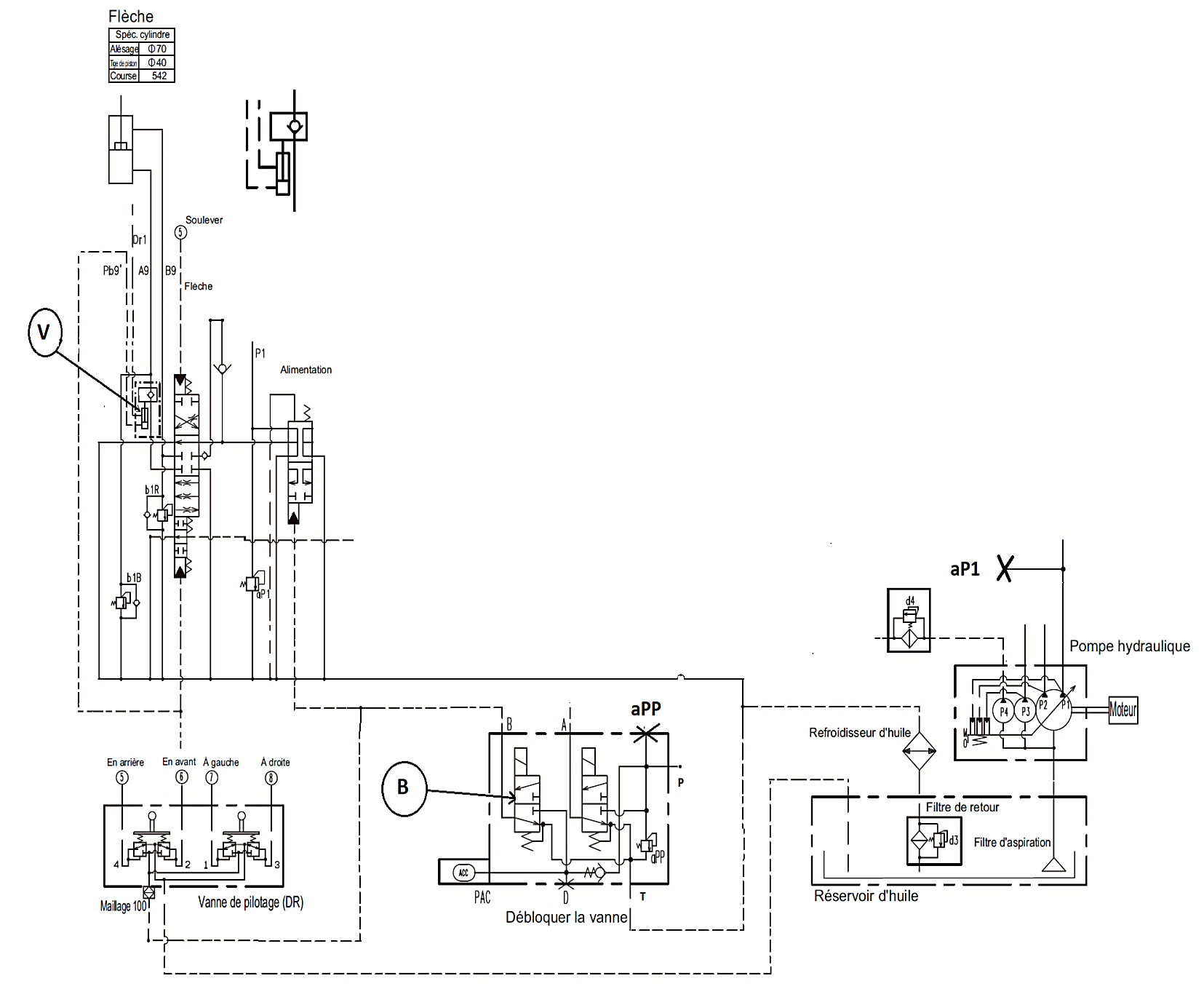 Indiquer la fonction du distributeur B et du bloc V sur le schéma hydraulique ci-dessus :B : ………………………………………………………………………………………………………V : : ………………………………………………………………………………………………………Cette machine possède un déverrouillage hydraulique de pilotage à commande électrique, on vous demande sur le schéma ci-dessous de mettre en fonctionnement le système électrique - Alimentation du calculateur et de la bobine verrouillage des leviers de commande- :Rouge tension d’alimentationBleu les masses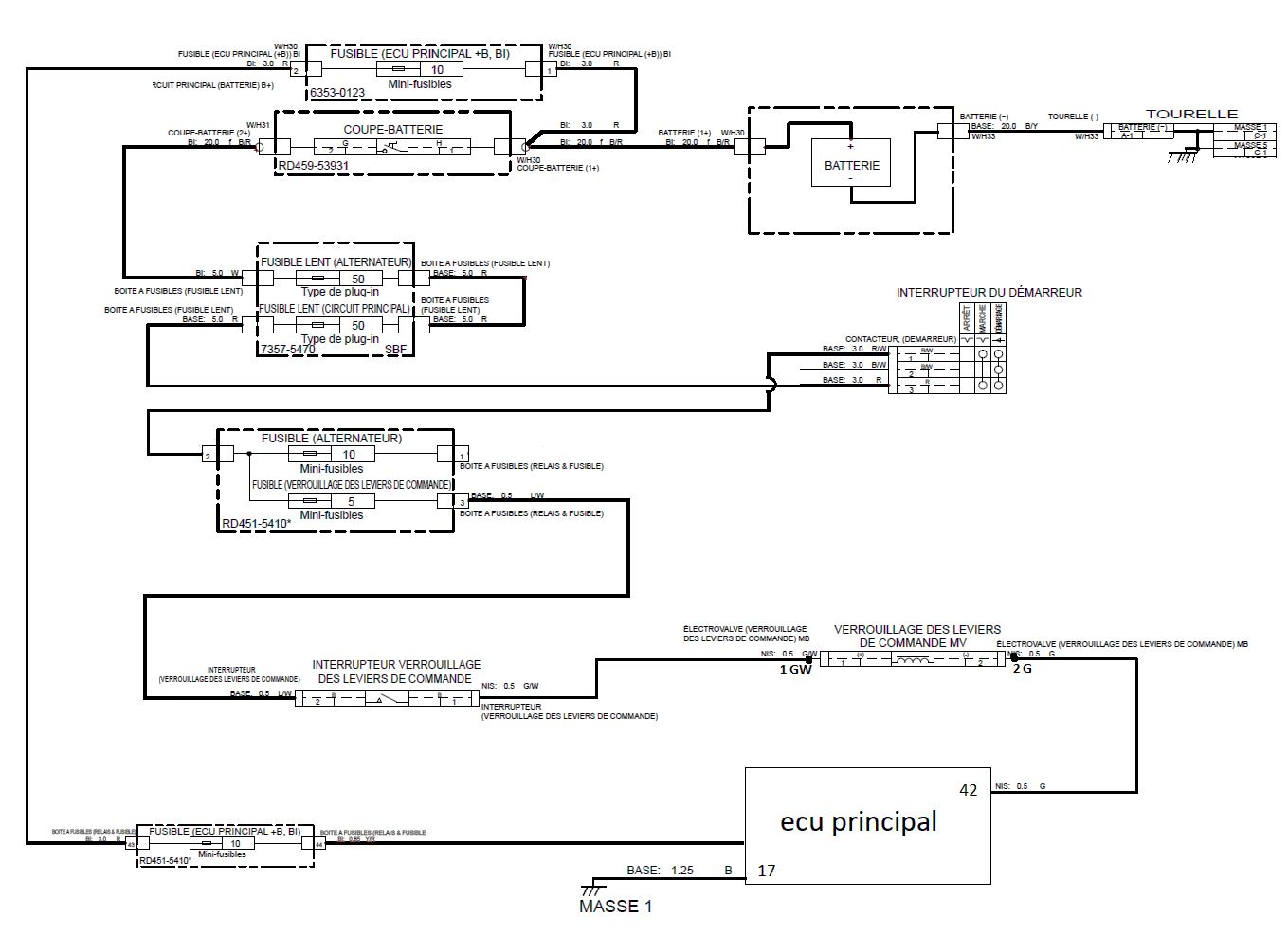 Vous devez contrôler la tension d’alimentation du solénoïde de déverrouillage du circuit de pilotage. Indiquer sur le tableau suivant, en vous aidant du schéma électrique, les valeurs et l’emplacement.En vous aidant du document ressource DT 5/6, indiquer sur le tableau suivant les valeurs de pression sur le circuit hydraulique :On décide de faire un relevé de pression hydraulique sur le vérin de flèche sortie et entrée du vérin en augmentant le limiteur primaire au-delà des valeurs de pression des Clapets Limiteurs de Pression (CLP) secondaires. Compléter le tableau ci-dessous :Suite aux données relevées à la question précédente, que déduisez-vous ?………………………………………..…………………………………………………………………..Suite à la réparation de la défaillance évoquée à la question précédente, vous décidez de faire une procédure de contrôle des pressions des clapets secondaires. Indiquer la procédure à appliquer :………………………………………..…………………………………………………………………..………………………………………..…………………………………………………………………..………………………………………..…………………………………………………………………..………………………………………..…………………………………………………………………..………………………………………..…………………………………………………………………..………………………………………..…………………………………………………………………..DANS CE CADRE Académie : Académie : Académie :Session :	DANS CE CADRE Examen : Examen : Examen :Série :DANS CE CADRE Spécialité / Option : Spécialité / Option :Repère de l’épreuve :Repère de l’épreuve :DANS CE CADRE Epreuve / Sous-épreuve :  Epreuve / Sous-épreuve :  Epreuve / Sous-épreuve :  Epreuve / Sous-épreuve : DANS CE CADRE NOM : 	Prénoms : NOM : 	Prénoms : NOM : 	Prénoms : NOM : 	Prénoms :DANS CE CADRE Né(e) le :N° du candidatN° du candidatN° du candidatDANS CE CADRE          (Le numéro est celui qui figure sur la convocation ou liste d’appel)          (Le numéro est celui qui figure sur la convocation ou liste d’appel)          (Le numéro est celui qui figure sur la convocation ou liste d’appel)NE RIEN ECRIREFeuille DS 2/7/7 ptsFeuille DS 3/7/16 ptsFeuille DS 4/7/20 ptsFeuille DS 5/7/10 ptsFeuille DS 6/7/14 ptsFeuille DS 7/7/13 ptsTotal/80 ptsNote/202206-MM B AP 2 1Baccalauréat ProfessionnelBaccalauréat ProfessionnelSession 2022Session 2022U 2MAINTENANCE DES MATÉRIELSOption B : Matériels de construction et de manutentionMAINTENANCE DES MATÉRIELSOption B : Matériels de construction et de manutentionMAINTENANCE DES MATÉRIELSOption B : Matériels de construction et de manutentionMAINTENANCE DES MATÉRIELSOption B : Matériels de construction et de manutentionMAINTENANCE DES MATÉRIELSOption B : Matériels de construction et de manutentionDS1 / 7E2- Analyse préparatoire à une interventionE2- Analyse préparatoire à une interventionDurée : 3 hDurée : 3 hCoef. : 3DS1 / 7Poste de travail, spécialitéHorairesLundi 12/10Mardi 13/10Mercredi 14/10Jeudi 15/10Vendredi 16/10StagiairePréparation, montage8h-12hPréparation machine neuvePréparation machine neuveFormation KUBOTAEn interneMontage équipements option pelleStagiairePréparation, montage14h18hPréparation machine neuvePréparation machine neuveFormation KUBOTAEn interneMécanicien 1Toutes interventions8h-12hRévision périodique pelle Kubota KX042-4 1000hMontage accessoires pelle à chenillesFormation KUBOTAEn interneChangement moteur hydraulique R906Réparation de la remorque port charMécanicien 1Toutes interventions14h18hRévision chargeuse Liebherr R906Formation KUBOTAEn interneChangement flexibles R906Réparation de la remorque port charMécanicien 2Toutes interventions8h-12hContrôles avant livraison clientFormation KUBOTAEn interneRéparation de la remorque port charMécanicien 2Toutes interventions14h18hRévision 500h télescopiqueFormation KUBOTAEn interneRéparation de la remorque port charMécanicien 3Toutes interventions8h-12hÉchange standard moteur mini pelleFormation KUBOTAEn interneRévision sur site (intervention chez le client)Mécanicien 3Toutes interventions14h18hÉchange standard moteur mini pelleRemise en route moteurFormation KUBOTAEn interneÉlémentsÉlémentsRemplacerRemplacerNettoyerVidangerVidangerContrôlerMoteurMoteurMoteurMoteurMoteurMoteurMoteurMoteurHuile moteurHuile moteurFiltre à huileFiltre à huileFiltre à carburantFiltre à carburantFiltre à airFiltre à airCourroie d’accessoiresCourroie d’accessoiresCircuit de refroidissementCircuit de refroidissementHydrauliqueHydrauliqueHydrauliqueHydrauliqueHydrauliqueHydrauliqueHydrauliqueHydrauliqueHuile moteur de translationHuile moteur de translationFiltre à huile de retourFiltre à huile de retourFiltre d’aérationFiltre d’aérationHuile hydrauliqueHuile hydrauliqueFiltre circuit de pilotageFiltre circuit de pilotageHabitacleHabitacleHabitacleHabitacleHabitacleHabitacleHabitacleHabitacleFiltre à airDésignation pièces et ingrédientsRéférenceQuantité Prix unitaire  H.T.Prix total  H.T.Total des pièces H. TTotal des pièces H. TTotal des pièces H. TNuméro de borne de contrôleOutil de mesure et calibreValeurs relevées Mesure Emplacement Valeur en barPression équipement Pression de pilotage Contrôle Repère Valeurs relevées Valeur constructeurRentrée vérin M150 barsSortie vérin 265 bars 